Urząd Miejski w Śremie, Pl.20 Października 1, 63-100 Śrem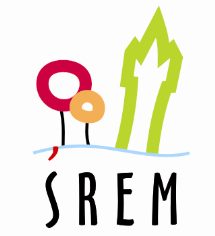 tel. 061 28 35 225; infolinia 0 801 300 031 ; mail: OGŁOSZENIEBURMISTRZ ŚREMUinformuje, iż przeznaczono do sprzedaży drzewo objęte zezwoleniem Starosty Śremskiego na wycinkę, zlokalizowane na nieruchomości gminnej objętej umową dzierżawy, położonej w Orkowie, według poniższego wykazu.Warunkiem sprzedaży jest dokonanie wycinki we własnym zakresie 
i na koszt własny przez nabywcę oraz przyjęcie zobowiązania 
do uporządkowania nieruchomości.Osoby zainteresowane nabyciem wymienionego drzewa mogą złożyć pisemną ofertę z podaniem ceny netto do Urzędu Miejskiego w Śremie /pokój 
nr 2/ w terminie do 22 lipca 2015 r. Oferty należy składać w zaklejonych kopertach opisanych „Oferta na zakup drewna - Orkowo”.Wyłącznym kryterium wyboru nabywcy jest cena. Do ceny złożonej 
w ofercie doliczony zostanie obowiązujący podatek VAT.Z wyłonionym nabywcą drzewa podpisana zostanie umowa kupna-sprzedaży. Zapłaty za drewno należy dokonać w terminie 7 dni od dnia podpisania umowy. Termin obowiązków wynikających z umowy gmina określa 
do 31 grudnia 2015 r.Ze względu na utrudniony dostęp do nieruchomości gminnej (tereny nadwarciańskie) gmina nie organizuje wizji lokalnej, ukazującej przedmiot sprzedaży.Szczegółowych informacji na temat trybu, zasad i warunków sprzedaży udziela pracownik Zespołu Gospodarki Nieruchomościami Urzędu Miejskiego w Śremie w godzinach pracy Urzędu /pokój nr 11/ lub telefonicznie pod 
nr 61 28 47 134.Ogłoszenie wywieszono dnia ….. lipca 2015 r.Ogłoszenie zdjęto dnia …. ………….………. 2015 r. 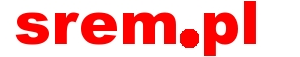 Lp.gatunek drzewliczba drzewprzybliżony obwód na wysokości 130cmstan drzew1dąb szypułkowy1 szt.300 cmdrzewo martwe, suche